Quiz	April 26, 2018	Name___________________________________________________What is the exact name of the most important file on a web server?To add a field to the description of a database table or to increase the size of that field, which of the following is used?DML				DDLTo select specific records from a database table, which of the following is used?DML				DDLWhat is the file extension of an MS Access database?Identify 2 likely business rules associated with a field called firstName.What is the term that indicates the MS Access database management system will select the next primary key?A _______________________  can be used at the GUI layer / User Interface layer to ensure that only valid values enter a database table/field.8.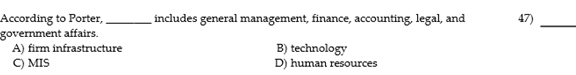 9.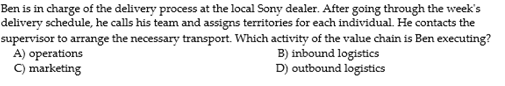 10.	Where does one designate a foreign key in MS Access?